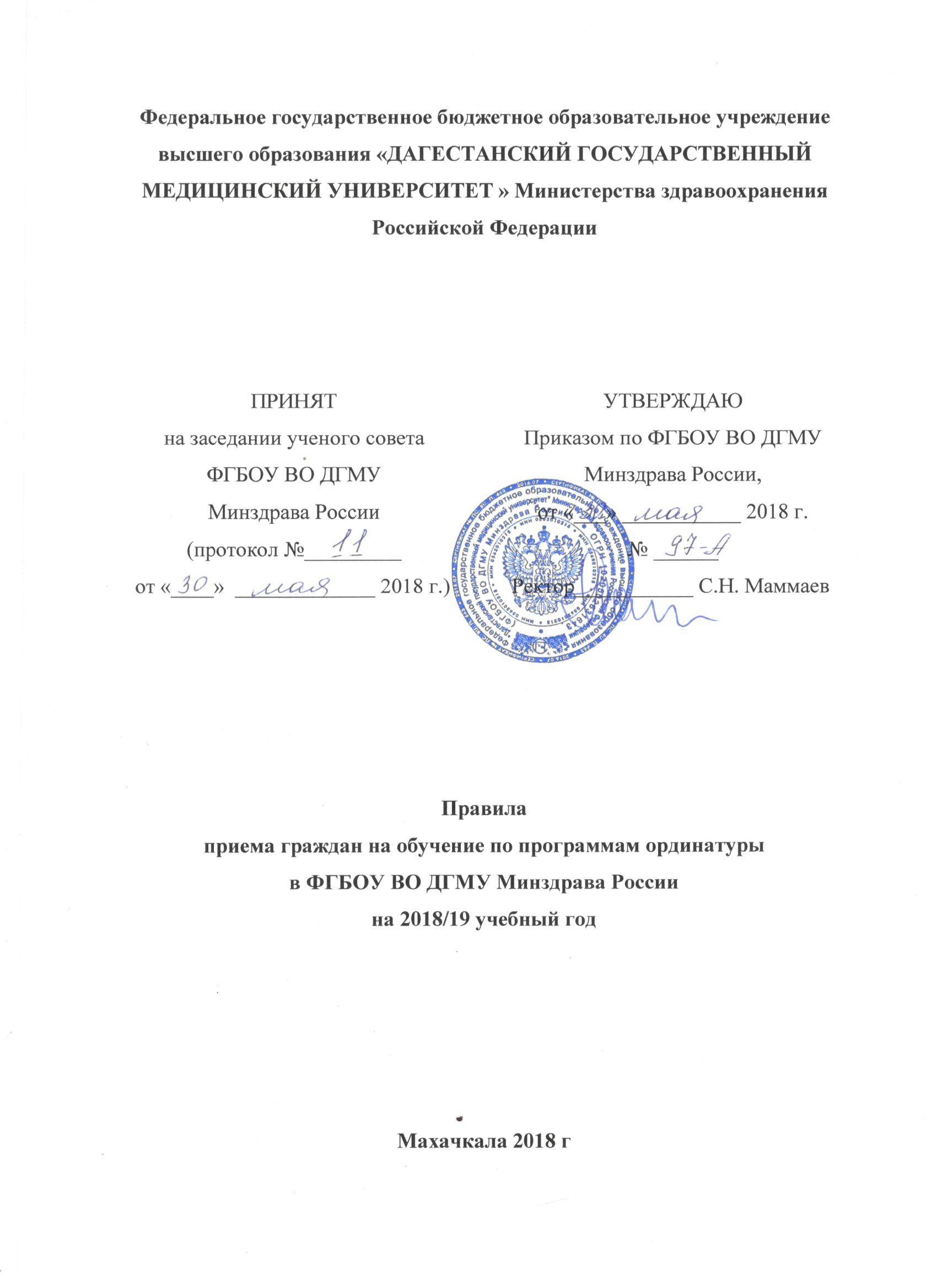 Нормативное обеспечениеНастоящие правила приема граждан на обучение по программам ординатуры (далее - Правила) в федеральное государственное бюджетное образовательное учреждение высшего образования «Дагестанский государственный медицинский» Министерства здравоохранения Российской Федерации (далее - Университет), разработаны на основании:-	ФЗ 273 «Об образовании в Российской Федерации» от 29 декабря 2012	года №273-Ф3;- Приказа Минздрава России от 11.05.2017 N 212н "Об утверждении Порядка приема на обучение по образовательным программам высшего образования - программам ординатуры";Устава Университета.Общие положения1. Правила регламентируют прием граждан Российской Федерации, а также иностранных граждан и лиц без гражданства в Университет на обучение по программам ординатуры за счет бюджетных ассигнований федерального бюджета, бюджетов субъектов Российской Федерации и местных бюджетов, за счет средств физических и (или) юридических лиц по договорам об оказании платных образовательных услуг, определяет особенности приема граждан Российской Федерации на обучение по программам ординатуры на условиях целевого приема.2. Правила приема граждан по программам ординатуры утверждаются на ученом совете Университета на текущий учебный год. 3. К освоению программ ординатуры допускаются лица, имеющие высшее медицинское и (или) высшее фармацевтическое образование. При приеме на обучение учитываются квалификационные требования к медицинским и фармацевтическим работникам.4. Университет осуществляет образовательную деятельность по программам ординатуры согласно имеющейся лицензии 90Л01 № 0009401 от 12 августа 2016 года.5. Поступающий представляет документ об образовании и о квалификации, удостоверяющий образование соответствующего уровня (далее - документ установленного образца):- документ об образовании и о квалификации образца, установленного федеральным органом исполнительной власти, осуществляющим функции по выработке государственной политики и нормативно-правовому регулированию в сфере образования, или федеральным органом исполнительной власти, осуществляющим функции по выработке государственной политики и нормативно-правовому регулированию в сфере здравоохранения:- документ государственного образца об уровне образования и о квалификации, полученный до 1 января 2014 года;- документ об образовании и о квалификации образца, установленного федеральным государственным бюджетным образовательным учреждением высшего профессионального образования "Московский государственный университет имени М.В. Ломоносова" и федеральным государственным бюджетным образовательным учреждением высшего профессионального образования "Санкт-Петербургский государственный университет", или документ об образовании и о квалификации образца, установленного по решению коллегиального органа управления образовательной организации, если указанный документ выдан лицу, успешно прошедшему государственную итоговую аттестацию;- документ (документы) иностранного государства об образовании и о квалификации, если указанное в нем образование признается в Российской Федерации на уровне соответствующего высшего медицинского и (или) высшего фармацевтического образования (далее - документ иностранного государства об образовании).6. Прием на обучение осуществляется в рамках контрольных цифр приема граждан на обучение за счет бюджетных ассигнований федерального бюджета, бюджетов субъектов Российской Федерации, местных бюджетов (далее соответственно - контрольные цифры, бюджетные ассигнования) и в рамках договоров об образовании, заключаемых при приеме на обучение за счет средств физических и (или) юридических лиц (далее - договоры об оказании платных образовательных услуг).Число обучающихся по программам ординатуры за счет бюджетных ассигнований определяется на основе контрольных цифр. Контрольные цифры распределяются по результатам публичного конкурса.В рамках контрольных цифр выделяется квота целевого приема на обучение (далее - целевая квота).Число обучающихся по специальностям в рамках договоров об оказании платных образовательных услуг устанавливается учредителем Университета (Министерством здравоохранения Российской Федерации – далее Минздрав России), с учетом требований к условиям реализации программ ординатуры, предусмотренных федеральными государственными образовательными стандартами высшего образования, и потребности в медицинских и фармацевтических работниках, определяемой на основании предложений медицинских и фармацевтических организаций о заключении договоров об оказании платных образовательных услуг.7. Университет осуществляет прием по следующим условиям поступления на обучение (далее - условия поступления) с проведением отдельного конкурса по каждой совокупности этих условий:- раздельно по программам ординатуры в зависимости от специальности;- раздельно в рамках контрольных цифр и по договорам об оказании платных образовательных услуг;- раздельно на места в пределах целевой квоты и на места в рамках контрольных цифр за вычетом целевой квоты (далее - основные места в рамках контрольных цифр).8. Прием на обучение осуществляется по заявлению о приеме, которое подается поступающим с приложением необходимых документов (далее соответственно - заявление, документы; вместе - документы, необходимые для поступления).Поступающий может предоставить доверенному лицу полномочия на осуществление действий, в отношении которых Правилами установлено, что они выполняются поступающим, и которые не требуют личного присутствия поступающего (в том числе представлять в Университет документы, необходимые для поступления, отзывать указанные документы). Доверенное лицо осуществляет указанные действия при предъявлении выданной поступающим и оформленной в порядке, установленном законодательством Российской Федерации, доверенности на осуществление соответствующих действий.При посещении Университета и (или) очном взаимодействии с должностными лицами Университета поступающий (доверенное лицо) предъявляет оригинал документа, удостоверяющего личность.9. Организационное обеспечение проведения приема на обучение осуществляется приемной комиссией, создаваемой Университетом. Председателем приемной комиссии является руководитель Университета. Председатель приемной комиссии назначает ответственного секретаря приемной комиссии, который организует работу приемной комиссии, а также личный прием поступающих, их законных представителей, доверенных лиц.Для проведения вступительных испытаний Университет создает в определяемом ею порядке экзаменационную и апелляционную комиссии.Полномочия и порядок деятельности приемной комиссии определяются положением о ней, утверждаемым Университетом.Полномочия и порядок деятельности экзаменационной и апелляционной комиссий определяются положениями о них, утверждаемыми председателем приемной комиссии.В состав приемной комиссии, экзаменационной и апелляционной комиссий могут быть включены представители органов государственной власти Российской Федерации, медицинских организаций, профессиональных некоммерческих организаций, научно-педагогические работники других организаций.II. Информирование о приеме на обучение10. Университет обязан ознакомить поступающего и (или) его законного представителя со своим уставом, лицензией на осуществление образовательной деятельности, свидетельством о государственной аккредитации, образовательными программами и другими документами, регламентирующими организацию и осуществление образовательной деятельности по программам ординатуры, права и обязанности обучающихся, а также предоставить информацию о проводимом конкурсе и об итогах его проведения, в том числе на официальном сайте Университета в информационно-телекоммуникационной сети "Интернет" (далее - официальный сайт http://dgmu.ru).11. Приемная комиссия на официальном сайте и на своем информационном стенде до начала приема документов размещает следующую информацию:11.1. Не позднее 1 апреля:- правила приема, утвержденные Университетом;- информация о сроках начала и завершения приема документов, необходимых для поступления, сроках проведения вступительного испытания;- условия поступления, указанные в пункте 7 Правил;- количество мест для приема на обучение в рамках контрольных цифр (без выделения целевой квоты);- программа вступительного испытания;- информация о возможности подачи документов, необходимых для поступления, в электронной форме;- правила подачи и рассмотрения апелляций по результатам вступительного испытания;- образец договора об оказании платных образовательных услуг;- информация о местах приема документов, необходимых для поступления;- информация о почтовых адресах для направления документов, необходимых для поступления, об адресах электронной почты для направления документов, необходимых для поступления, в электронной форме (если такая возможность предусмотрена Правилами, утвержденными Университетом);- информация о наличии общежития (ий).11.2. Не позднее 1 июня:- количество мест для приема на обучение по различным условиям поступления (в рамках контрольных цифр - с выделением целевой квоты);- информация о сроках зачисления (о сроках размещения списков поступающих на официальном сайте и на информационном стенде, завершения приема оригинала документа установленного образца или согласия на зачисление в соответствии с пунктом 51 Правил (далее - завершение приема документа установленного образца), издания приказа (приказов) о зачислении);- информация о количестве мест в общежитиях для иногородних поступающих;- расписание проведения вступительного испытания с указанием мест проведения.12. Приемная комиссия обеспечивает функционирование специальных телефонных линий и раздела официального сайта http://dgmu.ru для ответов на обращения, связанные с приемом на обучение.13. Начиная со дня начала приема документов, необходимых для поступления, на официальном сайте http://dgmu.ru и на информационном стенде размещается и ежедневно обновляется информация о количестве поданных заявлений о приеме и списки лиц, подавших документы, необходимые для поступления, на места в пределах целевой квоты, на основные места в рамках контрольных цифр, на места по договорам об оказании платных образовательных услуг. При этом указываются сведения о приеме или об отказе в приеме документов (с указанием причин отказа).III. Прием от поступающих документов, необходимых для поступления14. Поступающий вправе подать заявление (заявления) о приеме одновременно не более чем в 3 организации. В каждой из указанных организаций поступающий вправе участвовать в конкурсе не более чем по 2 специальностям. Поступающий вправе одновременно поступать в Университет по различным условиям поступления, указанным в пункте 7 Правил. При одновременном поступлении в Университет по различным условиям поступления поступающий подает одно заявление о приеме либо несколько заявлений о приеме в соответствии с Правилами приема.При этом поступающий проходит вступительное испытание однократно в одной из указанных в абзаце первом настоящего пункта организаций или представляет заявление, указанное в абзаце десятом пункта 22 Правил, с указанием одного из результатов, предусмотренных подпунктом "а" или подпунктом "б" пункта 33.2 Правил, во все организации, в которые подает заявление о приеме.15. Прием от поступающих документов, необходимых для поступления в Университет на 2018/2019 учебный год, начинается 16 июля 2018 года и завершается 18 августа 2018 года включительно.16. Университет по согласованию с Минздравом России вправе продлить сроки приема от поступающих документов, необходимых для поступления, не более чем на 10 рабочих дней, а также установить иные сроки приема документов для лиц, завершивших обучение по программам специалитета или программам магистратуры по очно-заочной форме обучения. В случае установления иных сроков приема документов Университет обеспечивает полное соблюдение требований Правил.17. Документы, необходимые для поступления, представляются (направляются) в Университет следующим способом:- представляются поступающим или доверенным лицом;18. При представлении документов в Университет, необходимых для поступления, поступающему или доверенному лицу выдается расписка в приеме документов.19. В заявлении о приеме на обучение поступающий указывает следующие сведения:- фамилия, имя, отчество (при наличии);- дата рождения;- сведения о гражданстве (отсутствии гражданства);- реквизиты документа, удостоверяющего личность (в том числе указание, когда и кем выдан документ);- сведения о документе установленного образца;- сведения о свидетельстве об аккредитации специалиста или выписке из итогового протокола заседания аккредитационной комиссии о признании поступающего прошедшим аккредитацию специалиста (для лиц, завершивших освоение программ высшего медицинского и (или) высшего фармацевтического образования в соответствии с федеральными государственными образовательными стандартами высшего образования);- сведения о сертификате специалиста при (наличии);- условия поступления, указанные в пункте 7 Правил, по которым поступающий намерен поступать на обучение, с указанием приоритетности зачисления по различным условиям поступления;- сведения о наличии или отсутствии у поступающего индивидуальных достижений, предусмотренных пунктом 46 Правил (при наличии индивидуальных достижений - с указанием сведений о них);- сведения о наличии или отсутствии у поступающего потребности в предоставлении места для проживания в общежитии в период обучения;- почтовый адрес и (или) адрес электронной почты (по желанию поступающего);- способ возврата документов, поданных поступающим для поступления на обучение (в случае непоступления на обучение и в иных случаях, установленных Правилами).20. В заявлении о приеме фиксируются следующие факты:- ознакомление поступающего (в том числе через информационные системы общего пользования):- с копией лицензии на осуществление образовательной деятельности (с приложением),- с копией свидетельства о государственной аккредитации (с приложением) или с информацией об отсутствии указанного свидетельства,- с датой (датами) завершения приема документа установленного образца,- с правилами приема, в том числе с правилами подачи апелляции по результатам вступительного испытания;- согласие поступающего на обработку его персональных данных;- ознакомление поступающего с информацией о необходимости указания в заявлении о приеме достоверных сведений и представления подлинных документов;- при поступлении на обучение на места в рамках контрольных цифр - отсутствие у поступающего диплома об окончании ординатуры или диплома об окончании интернатуры (если поступающий подает заявление о приеме на обучение по той же специальности, которая указана в дипломе об окончании интернатуры, или получение специальности, указанной поступающим в заявлении о приеме, возможно путем обучения по дополнительной профессиональной программе профессиональной переподготовки);- обязательство представить документ установленного образца не позднее дня завершения приема документа установленного образца (если поступающий не представил указанный документ при подаче заявления о приеме).21. Заявление о приеме и факты, указываемые в нем в соответствии с пунктом 20 Правил, заверяются подписью поступающего (доверенного лица).22. При подаче заявления о приеме поступающий представляет:- документ (документы), удостоверяющий личность, гражданство;- документ установленного образца;- свидетельство об аккредитации специалиста или выписку из итогового протокола заседания аккредитационной комиссии о признании поступающего прошедшим аккредитацию специалиста (для лиц, завершивших освоение программ высшего медицинского и (или) высшего фармацевтического образования в соответствии с федеральными государственными образовательными стандартами высшего образования);- сертификат специалиста (при наличии);- документы, подтверждающие индивидуальные достижения поступающего, предусмотренные пунктом 46 Правил (при наличии);- военный билет (при наличии);- 4 фотографии поступающего; - сведения о страховом свидетельстве обязательного пенсионного страхования (для граждан Российской Федерации и лиц, указанных в пунктах 63 и 66 Правил);- заявление об учете в качестве результатов вступительного испытания результата, предусмотренного подпунктом "а" или подпунктом "б" пункта 33.2 Правил, с указанием специальности, организации, в которой проводилось вступительное испытание (тестирование), и года прохождения (по желанию поступающего).23. Документ иностранного государства об образовании представляется со свидетельством о признании иностранного образования, за исключением следующих случаев, в которых представление указанного свидетельства не требуется:- при представлении документа иностранного государства об образовании, которое соответствует части 3 статьи 107 Федерального закона N 273-ФЗ;- при представлении документа об образовании, соответствующего требованиям статьи 6 Федерального закона от 5 мая 2014 г. N 84-ФЗ "Об особенностях правового регулирования отношений в сфере образования в связи с принятием в Российскую Федерацию Республики Крым и образованием в составе Российской Федерации новых субъектов - Республики Крым и города федерального значения Севастополя и о внесении изменений в Федеральный закон "Об образовании в Российской Федерации" <12> (далее - Федеральный закон N 84-ФЗ); при этом поступающий представляет документ (документы), подтверждающий, что поступающий относится к числу лиц, указанных в статье 6 Федерального закона N 84-ФЗ.24. Поступающие могут представлять оригиналы или копии документов, подаваемых для поступления. Заверение копий указанных документов не требуется.При поступлении на обучение на места в пределах целевой квоты поступающий одновременно с подачей заявления о приеме представляет оригинал документа установленного образца.25. Заявление о приеме представляется на русском языке, документы, выполненные на иностранном языке, - с переводом на русский язык, заверенным в порядке, установленном законодательством Российской Федерации. Документы, полученные в иностранном государстве, представляются легализованными в порядке, установленном законодательством Российской Федерации, либо с проставлением апостиля (за исключением случаев, когда в соответствии с законодательством Российской Федерации и (или) международным договором легализация и проставление апостиля не требуются).26. При поступлении в Университет документов, необходимых для поступления, формируется личное дело поступающего, в котором хранятся указанные документы, а также оригиналы доверенностей, представленные в Университет доверенными лицами.27. Университет вправе осуществлять проверку достоверности сведений, указанных в заявлении о приеме, и подлинности поданных документов. При проведении указанной проверки Университет вправе обращаться в соответствующие государственные информационные системы, государственные (муниципальные) органы и организации.28. В случае представления поступающим заявления, содержащего не все сведения, предусмотренные Правилами, а также в случае представления неполного комплекта документов и (или) несоответствия поданных документов требованиям, установленным Правилами, при нарушении поступающим требований, предусмотренных пунктом 14 Правил, Университет возвращает документы поступающему с указанием причины возврата.29. Поступающий имеет право на любом этапе поступления на обучение отозвать документы, поданные для поступления на обучение, подав заявление об отзыве документов одним из способов, указанных в 17 Правил. Лица, отозвавшие документы, выбывают из конкурса. Организация возвращает документы указанным лицам.IV. Вступительное испытание30. Вступительное испытание проводится в форме тестирования (далее - тестирование).31. Тестирование проводится с использованием тестовых заданий, комплектуемых автоматически путем случайной выборки 60 тестовых заданий из Единой базы оценочных средств, формируемой Министерством здравоохранения Российской Федерации.На решение тестовых заданий отводится 60 минут.32. Результат тестирования формируется автоматически с указанием процента правильных ответов от общего количества тестовых заданий.Результат тестирования в баллах (1 балл равен 1 проценту) отражается в протоколе заседания экзаменационной комиссии, подписываемом в день завершения тестирования.Минимальное количество баллов, подтверждающее успешное прохождение тестирования, составляет 70 баллов (далее - минимальное количество баллов).33. Тестирование организуется приемной комиссией организации, осуществляющей прием на обучение.33.1. В помещениях для проведения тестирования должна быть обеспечена техническая возможность записи видеоизображения и аудиосигнала, при этом качество видеозаписи и расположение технических средств записи видеоизображения и аудиосигнала должны обеспечивать возможность обзора всего помещения, а запись аудиосигнала должна содержать речь участников тестирования и лиц, привлекаемых к его проведению.33.2. По заявлению поступающего, указанному в абзаце десятом пункта 22 Правил, в качестве результатов тестирования учитываются:а) результаты тестирования, пройденного в году, предшествующем году поступления;б) результаты тестирования, проводимого в рамках процедуры аккредитации специалиста, предусмотренной абзацем вторым пункта 4 Положения об аккредитации специалистов, пройденного в году, предшествующем году поступления, или в году поступления.Учет результатов тестирования, проводимого при аккредитации специалиста, осуществляется в баллах в соответствии с пунктом 32 Правил.34. Поступающие, не явившиеся на тестирование по уважительной причине (болезнь или иные обстоятельства, подтвержденные документально), допускаются к тестированию в группах или индивидуально в период проведения тестирования.Поступающие, приступившие к тестированию, но не завершившие его по уважительной причине, отраженной в акте приемной комиссии, вправе пройти тестирование повторно.35. Во время проведения тестирования его участникам и лицам, привлекаемым к его проведению, запрещается иметь при себе и использовать средства связи.36. При нарушении поступающим во время проведения тестирования Правил приема, уполномоченные должностные лица Университета вправе удалить его с места проведения вступительного испытания с составлением акта об удалении.37. Результаты тестирования объявляются на официальном сайте и на информационном стенде не позднее дня, следующего за днем проведения тестирования.После объявления результатов тестирования поступающий (доверенное лицо) имеет право ознакомиться со своей работой (с работой поступающего) в день объявления результатов тестирования или в течение следующего рабочего дня.38. Поступающие, получившие на тестировании менее минимального количества баллов, не прошедшие вступительное испытание без уважительной причины (в том числе удаленные с места проведения вступительного испытания), выбывают из конкурса. Университет возвращает документы указанным лицам.V. Общие правила подачи и рассмотрения апелляций39. Поступающий (доверенное лицо) вправе подать в апелляционную комиссию апелляцию о нарушении, по мнению поступающего, установленного порядка проведения тестирования и (или) о несогласии с полученной оценкой результатов тестирования.40. Апелляция подается одним из способов, указанных в пункте 17 Правил.41. В ходе рассмотрения апелляции проверяется соблюдение установленного порядка проведения тестирования и (или) правильность оценивания результатов тестирования.42. Апелляция подается в день объявления результатов тестирования или в течение следующего рабочего дня.Рассмотрение апелляций проводится не позднее следующего рабочего дня после дня подачи апелляции.43. Поступающий (доверенное лицо) имеет право присутствовать при рассмотрении апелляции.44. После рассмотрения апелляции выносится решение апелляционной комиссии об изменении оценки результатов тестирования или оставлении указанной оценки без изменения.Оформленное протоколом решение апелляционной комиссии доводится до сведения поступающего (доверенного лица) и хранится в личном деле поступающего. Факт ознакомления поступающего (доверенного лица) с решением апелляционной комиссии заверяется подписью поступающего (доверенного лица).VI. Учет индивидуальных достижений поступающих при приеме на обучение.45. Поступающие на обучение вправе представить сведения о своих индивидуальных достижениях.Баллы, начисленные за индивидуальные достижения, включаются в сумму конкурсных баллов.Поступающий представляет документы, подтверждающие получение индивидуальных достижений.46. Учет результатов индивидуальных достижений осуществляется посредством начисления баллов за индивидуальные достижения исходя из следующих критериев:Учет критериев индивидуальных достижений по каждому из подпунктов настоящего пункта осуществляется только один раз с однократным начислением соответствующего ему количества баллов.Максимальная сумма баллов за индивидуальные достижения не может превышать 100 баллов.VII. Формирование списков поступающих и зачисление на обучение47. В течение 10 рабочих дней с даты завершения тестирования Университет формирует отдельный список поступающих по каждому конкурсу. В список поступающих не включаются лица, набравшие менее минимального количества баллов по результатам тестирования.48. Список поступающих ранжируется по следующим основаниям:по убыванию суммы конкурсных баллов;при равенстве суммы конкурсных баллов - по убыванию суммы конкурсных баллов, начисленных по результатам тестирования; при равенстве суммы конкурсных баллов, начисленных по результатам тестирования, - по убыванию суммы конкурсных баллов начисленных за наличие стипендии Президента Российской Федерации и/или Правительства Российской Федерации; при равенстве суммы конкурсных баллов, начисленных за наличие стипендии Президента Российской Федерации и/или Правительства Российской Федерации, - по убыванию суммы конкурсных баллов, начисленных за наличие документа установленного образца с отличием;при равенстве суммы конкурсных баллов, начисленных за наличие документа установленного образца с отличием - по убыванию суммы конкурсных баллов, начисленных за стаж работы в должностях медицинских и (или) фармацевтических работников; при равенстве суммы конкурсных баллов, начисленных за стаж работы в должностях медицинских и (или) фармацевтических работников - по убыванию суммы конкурсных баллов начисленных  победителю (призеру) олимпиады "Я - профессионал" по направлению подготовки "Лечебное дело", "Педиатрия", "Стоматология", "Медико-профилактическое дело", "Фармация", организованной Сеченовским университетом;при равенстве суммы конкурсных баллов, начисленных победителю (призеру) олимпиады "Я - профессионал" по направлению подготовки "Лечебное дело", "Педиатрия", "Стоматология", "Медико-профилактическое дело", "Фармация", организованной Сеченовским университетом - по убыванию суммы конкурсных баллов начисленных лауреатам (личное первенство или командный зачет) профильных международных и всероссийских олимпиад («Золотой МедСкилл»);при равенстве суммы конкурсных баллов, начисленных лауреатам (личное первенство или командный зачет) профильных международных и всероссийских олимпиад («Золотой МедСкилл») - по убыванию суммы конкурсных баллов начисленных за достижения в области: культуры (победители и призеры  первого, второго, третьего места в личном первенстве или командном зачете Всероссийского Фестиваля искусств студентов – медиков и медицинских работников с международным участием) и спорта (победители и призеры  первого, второго, третьего места в личном первенстве или командном зачете Фестиваля спорта студентов медицинских и фармацевтических вузов России «Физическая культура и спорт – вторая профессия врача»);при равенстве суммы конкурсных баллов, начисленных за достижения в области: культуры (победители и призеры  первого, второго, третьего места в личном первенстве или командном зачете Всероссийского Фестиваля искусств студентов – медиков и медицинских работников с международным участием) и спорта (победители и призеры первого, второго, третьего места  в личном первенстве или командном зачете Фестиваля спорта студентов медицинских и фармацевтических вузов России «Физическая культура и спорт – вторая профессия врача») - по убыванию суммы конкурсных баллов начисленных председателям студенческих объединений (КДМ, профсоюзные комитеты, СНО, волонтеры, главный редактор студенческой газеты);при равенстве суммы конкурсных баллов, начисленных председателям студенческих объединений (КДМ, профсоюзные комитеты, СНО, волонтеры, главный редактор студенческой газеты) - по убыванию суммы конкурсных баллов начисленных за активную волонтерскую и общественную деятельность в ВУЗе (члены художественной самодеятельности ВУЗа, участники КВН, корреспонденты студенческой газеты, члены профсоюзного комитета ВУЗа, старосты курсов, потоков и групп со стажем не менее 4 лет).Сумма конкурсных баллов исчисляется как сумма баллов за тестирование и индивидуальные достижения.49. В списках поступающих указываются следующие сведения по каждому поступающему:- сумма конкурсных баллов;- количество баллов за тестирование;- количество баллов за индивидуальные достижения;- наличие оригинала документа установленного образца (заявления о согласии на зачисление), представленного в соответствии с пунктом 51 Правил.50. Списки поступающих размещаются на официальном сайте и на информационном стенде и обновляются ежедневно (не позднее начала рабочего дня) до издания соответствующих приказов о зачислении.51. Университет устанавливает день завершения приема документа установленного образца, не позднее которого поступающие представляют:- для зачисления на места в рамках контрольных цифр - оригинал документа установленного образца - 20 августа 2018 г.;- для зачисления на места по договорам об оказании платных образовательных услуг - оригинал документа установленного образца или заявление о согласии на зачисление с приложением заверенной копии указанного документа или копии указанного документа с предъявлением его оригинала для заверения копии приемной комиссией – 25 августа 2018 г.В день завершения приема указанных документов они подаются в Университет не позднее 18 часов по местному времени.52. Зачислению подлежат поступающие, представившие оригинал документа установленного образца (заявление о согласии на зачисление) в соответствии с пунктом 51 Правил. Зачисление проводится в соответствии с ранжированным списком до заполнения установленного количества мест.53. Незаполненные (освободившиеся до завершения зачисления) места в пределах целевой квоты добавляются к основным местам в рамках контрольных цифр по тем же условиям поступления.54. Зачисление на места по договорам об оказании платных образовательных услуг проводится после зачисления на места в рамках контрольных цифр либо вне зависимости от сроков зачисления на места в рамках контрольных цифр.55. Зачисление на обучение завершается до дня начала учебного года, установленного нормативным локальным актом Университета в соответствии с пунктом 24 Порядка организации и осуществления образовательной деятельности по образовательным программам высшего образования - программам ординатуры, утвержденного приказом Министерства образования и науки Российской Федерации от 19 ноября 2013 г. N 1258 (зарегистрирован Министерством юстиции Российской Федерации 28 января 2014 г., регистрационный N 31136). Университет возвращает документы лицам, не зачисленным на обучение.56. Приказы о зачислении на обучение размещаются в день их издания на официальном сайте и на информационном стенде и должны быть доступны пользователям официального сайта в течение 6 месяцев со дня их издания.VIII. Особенности организации целевого приема57. Университет вправе проводить целевой прием в пределах установленных им контрольных цифр.Квота целевого приема на обучение по каждой специальности ежегодно устанавливается Минздравом России.58. Целевой прием проводится в пределах установленной целевой квоты на основе договора о целевом приеме, заключаемого Университетом с заключившими договор о целевом обучении с гражданином федеральным государственным органом, органом государственной власти субъекта Российской Федерации, органом местного самоуправления, государственным (муниципальным) учреждением, унитарным предприятием, государственной корпорацией, государственной компанией или хозяйственным обществом, в уставном капитале которых присутствует доля Российской Федерации, субъекта Российской Федерации или муниципального образования (далее - заказчик целевого приема). Минздрав России детализирует целевую квоту по отдельным заказчикам целевого приема.59. В списке поступающих на места в пределах целевой квоты указываются сведения о заключившем договор о целевом обучении с поступающим заказчике целевого приема.60. Существенными условиями договора о целевом приеме являются:обязательства Университета по организации целевого приема гражданина, заключившего договор о целевом обучении;обязательства заказчика целевого приема по организации практики гражданина, заключившего договор о целевом обучении.IX. Особенности проведения приема иностранных граждани лиц без гражданства61. Иностранные граждане имеют право на получение высшего образования по программам ординатуры за счет бюджетных ассигнований в соответствии с международными договорами Российской Федерации, федеральными законами или установленной Правительством Российской Федерации квотой на образование иностранных граждан в Российской Федерации (далее - квота на образование иностранных граждан), а также за счет средств физических лиц и юридических лиц в соответствии с договорами об оказании платных образовательных услуг 62. Прием на обучение в пределах квоты на образование иностранных граждан осуществляется в соответствии с направлениями федерального органа исполнительной власти, осуществляющего функции по выработке государственной политики и нормативно-правовому регулированию в сфере образования. Зачисление на обучение в пределах квоты на образование иностранных граждан осуществляется отдельным приказом (приказами) Университета.63. Иностранные граждане и лица без гражданства, являющиеся соотечественниками, проживающими за рубежом, имеют право на получение высшего образования наравне с гражданами Российской Федерации при условии соблюдения ими требований, предусмотренных статьей 17 Федерального закона от 24 мая 1999 г. N 99-ФЗ "О государственной политике Российской Федерации в отношении соотечественников за рубежом" 64. При подаче документов, необходимых для поступления, иностранный гражданин или лицо без гражданства указывает в заявлении о приеме реквизиты документа, удостоверяющего личность, либо документа, удостоверяющего личность иностранного гражданина в Российской Федерации или личность лица без гражданства в Российской Федерации в соответствии со статьей 10 Федерального закона от 25 июля 2002 г. N 115-ФЗ "О правовом положении иностранных граждан в Российской Федерации" <22> (далее - документ, удостоверяющий личность иностранного гражданина), и представляет в соответствии с подпунктом 1 пункта 22 Правил оригинал или копию документа, удостоверяющего личность, гражданство, либо документа, удостоверяющего личность иностранного гражданина. 65. Иностранный гражданин или лицо без гражданства, являющиеся соотечественниками, проживающими за рубежом, представляют помимо документов, указанных в пункте 22 Правил, оригиналы или копии документов, предусмотренных пунктом 6 статьи 17 Федерального закона N 99-ФЗ.66. Иностранные граждане, которые поступают на обучение на основании международных договоров, представляют помимо документов, указанных в пункте 22 Правил, документы, подтверждающие их отнесение к числу лиц, указанных в соответствующих международных договорах.67. Прием на обучение иностранных граждан и лиц без гражданства, за исключением лиц, указанных в пунктах 63 и 66 Правил, осуществляется на конкурсной основе в соответствии с Правилами приема, если иное не предусмотрено законодательством Российской Федерации.Учет результатов индивидуальных достижений осуществляется посредством начисления баллов за индивидуальные достижения исходя из следующих критериев:Учет результатов индивидуальных достижений осуществляется посредством начисления баллов за индивидуальные достижения исходя из следующих критериев:Учет результатов индивидуальных достижений осуществляется посредством начисления баллов за индивидуальные достижения исходя из следующих критериев:Вид индивидуального достиженияБаллыПодтверждающий документа) стипендиаты Президента Российской Федерации, Правительства Российской Федерации (если назначение стипендии осуществлялось в период получения высшего медицинского или высшего фармацевтического образования)20 балловУдостоверение стипендиатаб) документ устаноленного образца с отличием15 балловОригинал документа установленного образца с отличиемв) общий стаж работы в должностях медицинских и (или) фармацевтических работников в соответствии с приказом Министерства здравоохранения Российской Федерации от 20 декабря 2012 г. N 1183н "Об утверждении Номенклатуры должностей медицинских работников и фармацевтических работников" (зарегистрирован Министерством юстиции Российской Федерации 18 марта 2013 г., регистрационный N 27723) с изменениями, внесенными приказом Министерства здравоохранения Российской Федерации от 1 августа 2014 г. N 420н (зарегистрирован Министерством юстиции Российской Федерации 14 августа 2014 г., регистрационный N 33591), подтвержденный в порядке, установленном трудовым законодательством Российской Федерации (если трудовая деятельность осуществлялась в период с зачисления на обучение по программам высшего медицинского или высшего фармацевтического образования):1. Справка из отдела кадров с места работы;2. Выписка из трудовой книжки закрепленная гербовой печатью выдавшей организации; 3. Выписка из лицевого счета застрахованного лица из Пенсионного фонда (форма СЗИ-6, СЗИ-5).- от одного года до трех лет в должностях медицинских и (или) фармацевтических работников со средним профессиональным образованием10 баллов с увеличением веса достижения на 5 баллов за каждые последующие три года стажа1. Справка из отдела кадров с места работы;2. Выписка из трудовой книжки закрепленная гербовой печатью выдавшей организации; 3. Выписка из лицевого счета застрахованного лица из Пенсионного фонда (форма СЗИ-6, СЗИ-5).- от девяти месяцев до двух лет в должностях медицинских и (или) фармацевтических работников с высшим профессиональным образованием12 баллов с увеличением веса достижения на 5 баллов за каждые последующие два года стажа1. Справка из отдела кадров с места работы;2. Выписка из трудовой книжки закрепленная гербовой печатью выдавшей организации; 3. Выписка из лицевого счета застрахованного лица из Пенсионного фонда (форма СЗИ-6, СЗИ-5).- стаж работы в должностях медицинских и (или) фармацевтических работников с высшим профессиональным образованием в медицинских организациях, расположенных в сельских населенных пунктах либо рабочих поселках, либо поселках городского типа, от девяти месяцев10 баллов за весь период трудовой деятельности дополнительно к баллам, начисленным при наличии общего стажа работы в должностях медицинских и (или) фармацевтических работников1. Справка из отдела кадров с места работы;2. Выписка из трудовой книжки закрепленная гербовой печатью выдавшей организации; 3. Выписка из лицевого счета застрахованного лица из Пенсионного фонда (форма СЗИ-6, СЗИ-5).г) иные индивидуальные достижения, установленные правилами приема на обучение по программам ординатуры в Университет, в том числе участие в добровольческой (волонтерской) деятельности в сфере охраны здоровьясуммарно не более 15балловсуммарно не более 15 балловПобедитель (призер) олимпиады "Я - профессионал" по направлению подготовки "Лечебное дело", "Педиатрия", "Стоматология", "Медико-профилактическое дело", "Фармация", организованной Сеченовским университетом5оригинал и/или копия диплома за победу или призовое место выданные оргкомитетом мероприятия. Лауреатам (личное первенство или командный зачет) профильных международных и всероссийских олимпиад («Золотой МедСкилл»)4оригинал и/или копия грамоты (диплома, сертификата) за победу или призовые места выданные оргкомитетом мероприятий. Достижения в области: культуры (победители и призеры  первого, второго, третьего места в личном первенстве или командном зачете Всероссийского Фестиваля искусств студентов – медиков и медицинских работников с международным участием) и спорта (победители и призеры  первого, второго, третьего места  в личном первенстве или командном зачете Фестиваля спорта студентов медицинских и фармацевтических вузов России «Физическая культура и спорт – вторая профессия врача»)3оригинал и/или копия грамоты (диплома, сертификата) за победу или призовые места выданные оргкомитетом мероприятий. Председатели студенческих объединений (КДМ, профсоюзные комитеты, СНО, волонтеры, главный редактор студенческой газеты)2Справка, подтверждающая заслуги за подписью руководителя организации.Активная волонтерская и общественная деятельность в ВУЗе (члены художественной самодеятельности ВУЗа, участники КВН, корреспонденты студенческой газеты, члены профсоюзного комитета ВУЗа, старосты курсов, потоков и групп со стажем не менее 4 лет)11. копия личной книжки волонтера с не менее 50 часами волонтерского стажа;                                                           2. выписка из протокола заседания профильной комиссии по присуждению волонтерского актива и подтверждающая заслуги.